WEEK 4WEEK 5Vanaf 05-09-2016 trainingen op woensdag van 15u45 – 17u30 en vrijdag van 17u45 - 19u30.Competitiewedstrijden op zondagvoormiddag.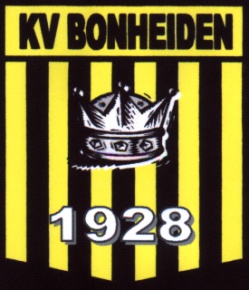 Kalender voorbereiding (vervolg) - U15A
DatumDagUurActiviteit23-08-2016Dinsdag17u45Training 7 + verdeling ploegen24-08-2016Woensdag15u45Training 826-08-2016Vrijdag17u45Training 927-08-2016Zaterdag12u30 Beker van de gemeente: KV Bonheiden – VC RijmenamAftrap om 13u3031-08-2016Woensdag15u45Training 1002-09-2016Vrijdag17u45Training 1104-09-2016Zondag9uCompetitie:KV Bonheiden – SK Rita BerlaarAftrap om 10uKristof Van Elsen (T1)Mike Van den Broeck (T2)Dirk Van Rompaey (Afg.)0473 30 17 290479 60 58 260475 84 15 71